проект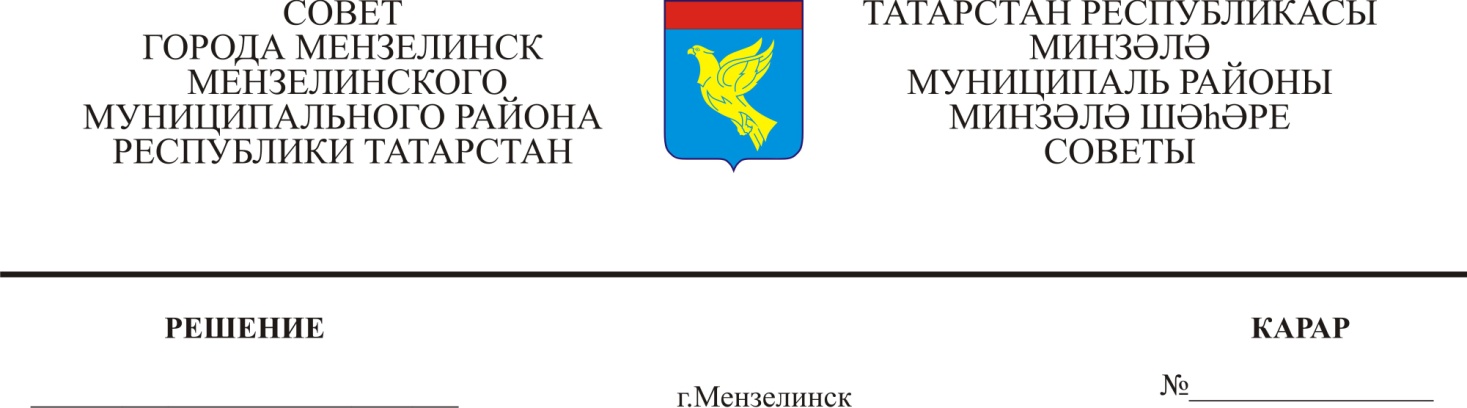 Об установлении  и изменении вида  разрешенного использования земельных участков            Рассмотрев предоставленное заявление об установлении  и изменении вида разрешенного использования земельных участков и в соответствии с Положением о публичных слушаниях в Мензелинском городском поселении, Генерального плана г. Мензелинска ПОСТАНОВЛЯЮ :1. Установить вид разрешенного использования земельного  участка  площадью 1351,0 кв.м., расположенного в кадастровом квартале 16:28:180103 по адресу: РТ, Мензелинский муниципальный район, г. Мензелинск, согласно  приложению  № 1   к настоящему постановлению из условно разрешенных видов использования -  «Объекты транспорта».2.  Изменить вид разрешенного использования земельного участка  площадью 400 кв.м. расположенного в кадастровых кварталах 16:28:180158 и16:28:180164, по адресу: РТ, Мензелинский муниципальный район, г. Мензелинск, ул. Энтузиастов, д.26  из условно -разрешенного использования на разрешенное использование «для размещения магазина»;3. Контроль за исполнением настоящего постановления оставляю за собой.Глава г. Мензелинска Мензелинского муниципального района Республики Татарстан                                                                        А.Ф.Салахов